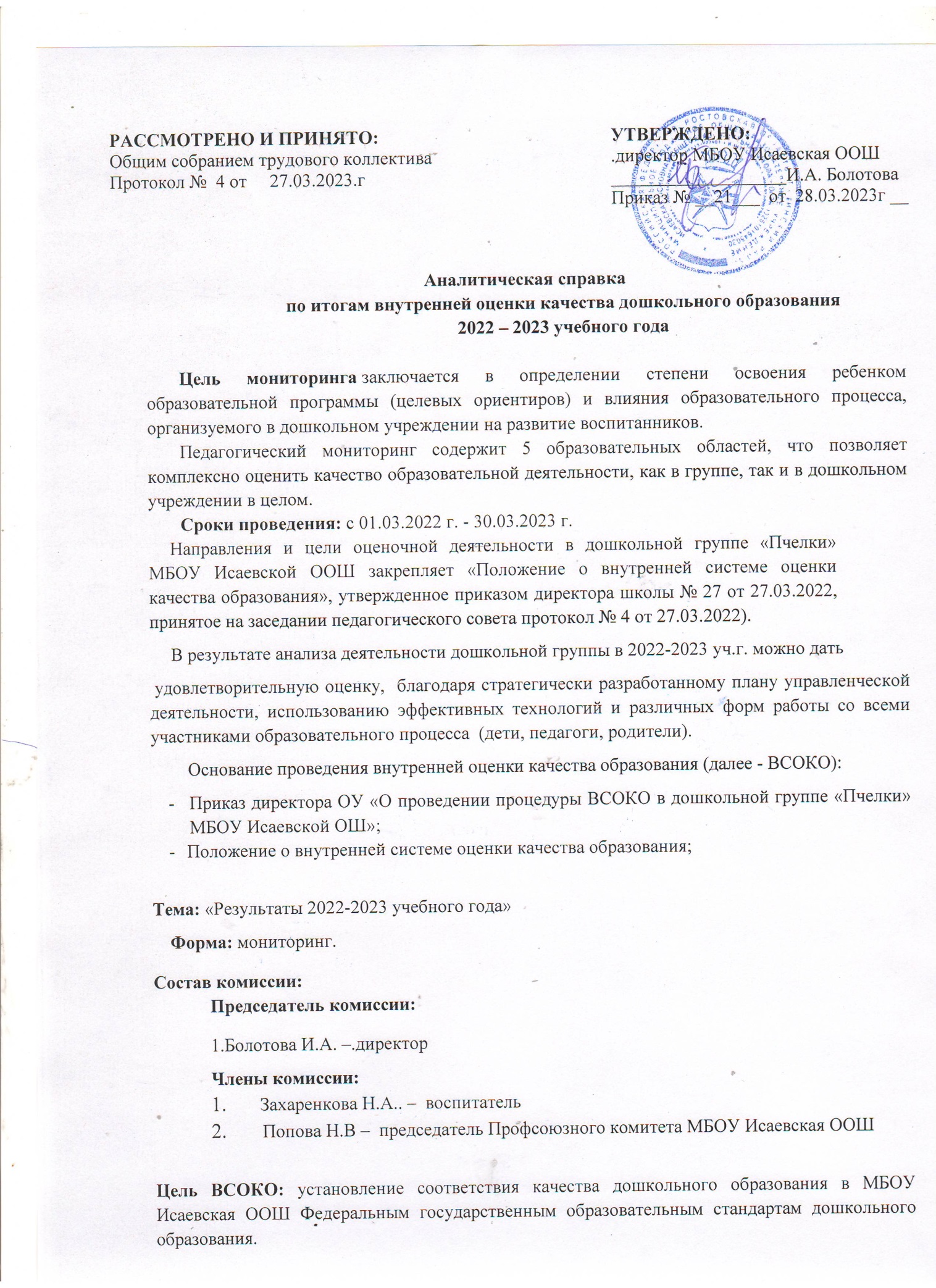 Целью системы оценки качества образования является установление соответствия качества дошкольного	образования	в дошкольной группе  МБОУ Исаевской ООШ Федеральным государственным образовательным стандартам дошкольного образования.В качестве источников данных для оценки качества образования используются:Мониторинговые исследования;Социологические опросы;Отчеты воспитателя дошкольной группы;Посещение мероприятий, организуемых педагогом дошкольной группы.Предметом системы оценки качества образования являются:Качество условий реализации ООП ДО образовательного учреждения.Качество организации образовательного процесса.Качество результата освоения ООП ДО образовательного  учреждения.Содержание процедуры оценки качества условий реализации ООП ДО дошкольной группы  МБОУ включает в себя:Требования к психолого-педагогическим условиямТребования к кадровым условиямТребования материально-техническим условиямТребования к финансовым условиямТребования к развивающей предметно-пространственной средеСодержание процедуры оценки качества организации образовательного процесса включает в себя:Результаты лицензирования;Оценку рациональности выбора рабочих программ и технологий;Обеспеченность методическими пособиями и литературой;эффективность механизмов самооценки и внешней оценки деятельности путем анализа ежегодных отчетов о самообследовании;оценку открытости ОО для родителей и общественных организаций;участие в конкурсах профессионального мастерства, других конкурсах, направленных повышение профессиональной компетентности педагогов и обмена опытом в педагогическом сообществе разного уровня.Содержание процедуры оценки качества результата освоения ООП ДО включает в себя:наличие системы комплексной психолого-педагогической диагностики, отражающей динамику индивидуального развития детей;наличие	психолого-педагогического	сопровождения	детей	с особыми образовательными потребностями;динамика показателей здоровья детей;наличие системы стандартизированной диагностики, отражающей соответствие уровня развития воспитанников целевым  и возрастным ориентирам;уровень удовлетворенности родителей качеством предоставляемых услуг МБОУ Определение качества образования осуществлялось экспертной группой из  числа работников МБОУ в процессе проведения контрольно-оценочных действий. На основании полученных экспертной группой данных о качестве объектов ВСОКО составлена настоящая «Аналитическая справка по результатам внутренней системы оценки  качества образования в дошкольной МБОУ за 2022-2023 учебный год, в которой представлены выводы о качестве основных образовательных программ дошкольного образования реализуемых в МБОУ; условиях их реализации; образовательных результатах воспитанников и соответствие образовательной деятельности потребностям родителей (законных представителей) воспитанников.Выводы, представленные в настоящей «Аналитической правке по  результатам внутренней системы оценки качества образования в дошкольной группе МБОУ Исаевская ООШ, являются необходимыми для администрации МБОУ в качестве оснований для принятия управленческих решений о возможных направлениях развития дошкольной группы, а также представляют интерес для работников дошкольной группы «Пчелки», представителей родительской общественности и учреждений и организаций, заинтересованных в управлении качеством образования и  развитии системы дошкольного образования.Характеристика детей: Возраст детей: 3 лет до 6 лет:Девочек: 8 чел. Мальчиков: 3 чел. Мониторинг прошли 11детей.Осуществлялся мониторинг в двух направлениях: развитие навыков и умений по образовательным областям и оценка развития интегративных качеств.Данные о результатах мониторинга отражались в специальных таблицах развития ребенка по 5 образовательным областям:- физическое развитие;- речевое развитие;- познавательное развитие;- социально-коммуникативное развитие;- художественно-эстетическое развитие.По итогам диагностики выявлены следующие результаты:Анализ качества основной образовательной программы дошкольного образования.В дошкольной группе МБОУ Исаевская ООШ созданы условия для реализации Основной образовательной программы дошкольного образования (далее ООП ДО) в соответствии с Федеральными государственными образовательными стандартами дошкольного образования (ФГОСДО).Для нормативно-правового обеспечения реализации ООП ДО имеется документация, соответствующая требованиям действующего законодательства, иных нормативно-правовых актов (Устав, локальные акты, лицензия на право осуществления образовательной деятельности, документы ,обеспечивающие процесс управления реализацией ООП ДО).Основная образовательная программа дошкольной группы  МБОУ Исаевская ООШ разработана в соответствии с:Федеральным законом «Об образовании в Российской Федерации» от 29.12.2012№273-ФЗФедеральным государственным образовательным стандартом дошкольного образования  (Приказ №1155 Министерства образования и науки от 17.10.2013)Санитарно-эпидемиологическими правилами и нормативами СанПиН 2.4.1.3049-13«Санитарно-эпидемиологические требования к устройству, содержанию и организации режима работы дошкольных образовательных организаций» от 30.07.2013 (Утверждены Постановлением Главного государственного санитарного врача Российской от 15 мая 2013 года №26 «Об утверждении Сан Пи Н»2.4.3049-13).«Порядком организации и осуществления образовательной деятельности по основным общеобразовательным программам - образовательным программам дошкольного образования» (приказ Министерства просвещения РФ от 31июля2020 года№ 373 г.Москва);Постановлением Правительства Российской Федерации «Об осуществлении мониторинга системы образования» от 05.08.2013 № 662Примерной общеобразовательной программой дошкольного образования «От рождения до школы» под редакцией Н.Е. Веркасы, Т.С. Комаровой, М.А. ВасильевойСодержание Основной образовательной программы выстроено в соответствии с научными принципами и подходами, обозначенными ФГОСДО: развивающего обучения, научной обоснованности и практической применимости, полноты и достаточности, интеграции образовательных областей, комплексно-тематического подхода.	Объем обязательной части ООП ДО и части, формируемой участниками образовательного процесса, соответствует требованиям к объему и содержанию, отражает специфику условий осуществления образовательного процесса, а также включает время, отведенное на взаимодействие с семьями детей по реализации Основной образовательной программы дошкольного образования. Обязательная часть Программы составляет не менее 65% объема.Программа направлена на развитие самостоятельности, познавательной и коммуникативной активности, социальной уверенности и ценностных ориентаций, определяющих поведение, деятельность и отношение ребенка к миру.Образовательная деятельность в дошкольной группе МБОУ Исаевская ООШ в группе общеразвивающей направленности осуществлялась по основной образовательной программе дошкольного образования МБОУ Исаевская ООШ».Программа ОО определяет содержание и организацию образовательного процесса для детей дошкольного возраста и направлены на формирование общей  культуры, развитие физических, интеллектуальных и личностных качеств, формирование предпосылок учебной деятельности, обеспечивающих социальную успешность, сохранение и укрепление здоровья детей дошкольного возраста. Содержание Основных образовательных программ определено совокупностью образовательных областей, которые обеспечивают разностороннее развитие детей с учетом их возрастных индивидуальных особенностей по пяти основным направлениям: физическому, социально-личностному, познавательному, речевому и художественно-эстетическому развитию.Структура образовательного процесса ОО содержит такие компоненты:Непрерывная образовательная деятельность (использование термина «непрерывная образовательная деятельность» обусловлено формулировками СанПиН);Образовательная деятельность в режимных моментах;Самостоятельная деятельность детей;Образовательная деятельность в семье.Непрерывная образовательная деятельность реализуется в совместной деятельности взрослого и ребенка входе различных форм детской деятельности (игровой, двигательной, познавательно-исследовательской, коммуникативной, продуктивной, музыкально-художественной, трудовой, а также чтения художественной литературы) или их интеграцию.Программа нацелена на целостное развитие детей всех категорий в период до школы как субъекта посильных дошкольнику видов деятельности.Уровень развития детей анализируется по итогам педагогической диагностики. Формы проведения диагностики:-диагностические занятия (по каждому разделу программы)-диагностические срезы-наблюдения, итоговые занятияРазработаны диагностические карты освоения образовательной программы дошкольного образования МБОУ Исаевская ООШ. Карты включают анализ уровня развития целевых ориентиров детского развития  и качества освоения образовательных областей. Результаты качества освоения ООП ДО учреждения в 2022-2023 уч.году:Анализ психолого-педагогических условий реализации ООП ДО.Особое внимание уделяется психолого-педагогическим условиям в соответствии с Федеральным государственным образовательным стандартом дошкольного образования.Задачи психолого-педагогической работы по формированию физических, интеллектуальных и личностных качеств детей решаются интегрировано входе освоения всех образовательных областей наряду с задачами, отражающими специфик у каждой образовательной области.Повышению качества образовательной работы с детьми способствует рационально организованная развивающая среда, создающая условия для совместной деятельности детей и педагога и позволяющая варьировать способы и формы организации их жизнедеятельности.Посещение нерегламентированной деятельности и образовательных ситуаций педагога показало, что воспитатель создает и поддерживает доброжелательную атмосферу в группе, что способствует установлению доверительных отношений с детьми:- общается с детьми дружелюбно, уважительно, вежливо;- поддерживает доброжелательные отношения между детьми;- голос взрослого не доминирует над голосами детей, в группе наблюдается естественный шум;- взрослые не прибегают  к негативным дисциплинарным методам, которые обижают, пугают или унижают детей;- в индивидуальном общении с ребенком выбирают позицию «глаза на одном уровне»;- учитывают потребность детей в поддержке взрослых;- чутко реагируют на инициативу детей в общении, учитывают их возрастные  индивидуальные особенности;- уделяют специальное внимание детям с особыми потребностями;- при коррекции поведения детей чаще пользуются поощрением, поддержкой, чем порицанием и запрещением.	Много внимания уделяется формированию предпосылок учебной деятельности дошкольников, логического мышления, сообразительности. В процессе образовательной деятельности наблюдался положительный эмоциональный фон, партнерские взаимоотношения детей и взрослых за счет с пользования игры ,внесения новых заданий, использования мультимедийной системы, заданий повышенной трудности, писем и т.п.	Педагог постоянно изучает и использует в своей профессиональной деятельности современные образовательные технологии, включая информационные образовательные ресурсы, современные педагогические технологии продуктивного, дифференцированного, развивающего обучения, занимается самообразованием. Созданы условия для индивидуальных и коллективных игр и занятий, активности детей. Это позволяет детям организовывать разные игры и занятия в соответствии со своими интересами и замыслами, а также найти удобное, комфортное и безопасное место  в зависимости от своего эмоционального состояния. При этом обеспечивается доступность ко всему содержанию развивающей среды, предоставляется детям возможность самостоятельно менять среду своих занятий и увлечений.Анализ предметно-пространственной развивающей среды Материально-технические условия соответствуют требованиям федерального государственного образовательного стандарта дошкольного образования.Помещения и территория МБОУ Исаевская ООШ соответствуют:санитарно-эпидемиологическим правилам и нормативам СанПиН2.4.1.3049-13,правилам пожарной безопасности;возрасту и индивидуальным особенностям развития детей;оснащенности помещений развивающей предметно-пространственной средой.Дошкольная группа «Пчелки» расположена в левом крыле здания МБОУ Исаевская ООШ. Территория учреждения озеленена, имеет функциональные зоны, удалена от магистральных улиц, освещена. Здание можно считать полностью доступным для всех категорий лиц с ОВЗ. Дети находятся в постоянном сопровождении педагогического персонала.В учреждении созданы условия для охраны и укрепления здоровья детей.Развивающая предметно-пространственная среда групп организована в виде хорошо разграниченных зон, оснащенных большим количеством развивающего материала. Образовательная среда создана с учетом возрастных возможностей детей, зарождающихся половых склонностей и интересов и конструируется таким образом, чтобы ребенок в течение дня мог найти для себя увлекательное дело, занятие.Анализ кадровых условий реализации ООП ДО ОУОО укомплектована квалифицированными кадрами, в том числе руководящими, педагогическими работниками.Образовательный процесс осуществляет 1 воспитатель.В течение 2022-2023 уч.г. воспитатель активно повышал уровень квалификации, обучаясь на КПК, участвуя в семинарах и вебинарах, конференциях.В реализации Программы участвуют иные работники детского  сада, в том числе осуществляющие хозяйственную деятельность, охрану жизни и здоровья детей. Должностной состав и количество работников, необходимых для реализации и обеспечения реализации Программы, определяются ее целями и задачами, возрастными особенностями детей.Анализ материально-технических условий реализации ООП ДО ОУ.Финансовое обеспечениеМатериально-техническая база реализации ООП ДО ОУ соответствует действующим санитарным и  противопожарным нормам, нормам охраны труда работников ОО. В достаточной мере имеются технические средства.Программно-методический комплекс дошкольной группы частично подобран с учетом ориентации на государственные требования. Использование интернета является важным для педагога в подготовке организованной  образовательной деятельности, методических мероприятий.Анализ соответствия материально-технического обеспечения реализации ООП ДО требованиям, предъявляемым к участку, зданию, помещениям показал, что для реализации ООП ДО предоставлено просторное, светлое помещение, в котором обеспечивается оптимальная температура воздуха, канализация и водоснабжение. Помещение оснащено необходимой мебелью, подобранной в соответствии с возрастными индивидуальными особенностями воспитанников. Учреждение постоянно работает над укреплением материально-технической базы.В дошкольной группе созданы условия для полноценного воспитания и развития воспитанников.Все технические средства обучения, учебно-методические комплекты, наглядный и демонстрационный материал, имеющиеся в дошкольной группе, соответствуют санитарно-гигиеническим нормам и требованиям, техническое оборудование имеет все необходимые документы и сертификаты качества, и используются в соответствии с принципом необходимости и достаточности для организации образовательной работы.Количество детей в разновозрастной группе в учреждении определено учредителем, исходя из их предельной наполняемости и гигиенического норматива площади на одного ребенка в соответствии с требованиями СанПиН. Питание детей организовано строго в соответствии с требованиями СанПиН. Меню утверждено поставщиком и согласовано заведующим.В достаточном количестве имеются технические  и аппаратные средства:1ноутбук 1МФУ1 проектор1 интерактивная доска 1 музыкальный центрВ дошкольную группу проведена сеть Интернет.Анализ финансового обеспеченияФинансирование ОУ осуществляется из регионального и муниципального бюджета (финансирование производится на выплату заработной платы обслуживающему персоналу, оплату коммунальных услуг, организацию питания, приобретение хозяйственных товаров, выполнение услуг по содержанию движимого и недвижимого имущества).Финансово-экономическое обеспечение введения ФГОС ООП ДО строится в соответствии Планом финансово-хозяйственной деятельности на 2022г., где определен объем расходов, необходимых для реализации ООП ДО, механизм его формирования.Материально-техническая база позволяет обеспечивать государственные гарантии прав граждан на получение общедоступного и бесплатного дошкольного образования; обеспечивать образовательному учреждению возможность выполнения федерального государственного образовательного стандарта дошкольного образования и условиям реализации ООП ДО ОУ.Удовлетворённость родителей качеством организации образовательного процесса в дошкольной группеПо окончании учебного года был проведен опрос родителей о профессиональной деятельности воспитателя разновозрастной группы. Опрос проводила воспитатель Притыка Е.Г.. Было  проведено анкетирование.  Анкета являлась анонимной для большей достоверности полученных данных. В опросе приняло участие 12 человек, что составило 80% от возможного числа. Такой процент указывает на то, что родители готовы на взаимодействие и сотрудничество и остаются не равнодушным к деятельности  учреждения.Родителям были предложены 11  вопросов.При анализе опроса выявлено следующее:Родители удовлетворены работой воспитателя. Воспитатель проявляет доброжелательное отношение к детям.Он  являются авторитетом для детей группы. Справедливо оценивает достижения и возможности детей. У детей складываются в основном доброжелательные взаимоотношения с воспитателем. Он создает условия для проявления и развития способностей детей. Дети при необходимости, всегда могут обратиться к воспитателю за помощью.Учитывает индивидуальные особенности детей, прислушивается к родительскому мнению, и учитывает его. Родители всегда могут обратиться к воспитателю за квалифицированным советом и консультацией.Родители испытывают чувство взаимопонимания, контактируя с воспитателем группы. Воспитатель в достаточной степени информирует  родителей о деятельности ОУ.Выводы и предложения:Созданы условия для организации образовательного процесса. В групповых помещениях имеется разнообразная атрибутика, дидактический материал, наглядные пособия. Созданы также условия для игровой и театрализованной деятельности, речевого развития, экологического воспитания, познавательной деятельности дошкольников;В результате анализа деятельности дошкольной группы  в 2022-2023уч.г. можно дать удовлетворительную оценку благодаря управленческой деятельности, использованию эффективных технологий и различных форм работы со всеми участниками образовательного процесса (дети, педагоги, родители). Кадровая политика направлена на развитие профессиональной компетентности педагога и личностно-ориентированный подход к сотрудникам, учитываются профессиональные и образовательные запросы, созданы все условия для повышения профессионального уровня и личностной самореализации. В следующем учебном году необходимо продолжать создание достойных условий для педагогической деятельности, повышения профессионального уровня, профессиональной и творческой самореализации по средством расширения спектра применяемых технологий работы с кадрами и повышения квалификации, в том числе ИКТ-технологий.Анализ деятельности за 2022-2023 учебный год показал, что учреждение имеет стабильный уровень функционирования: приведена в соответствии нормативно-правовая база; положительные результаты освоения детьми образовательной программы. Для соответствия требованиям ФГОСДО необходимо дополнить методический кабинет дидактическими материалами по различным образовательным областям, приобрести методическую литературу в соответствии с ФГОСДО, детскую художественную литературу на все возрастные группы. Также, необходимо оборудовать игровую площадку на территории учреждения, для реализации программы по здоровьесбережению. Эксперты:И.А.Болотова ________________Н.А.Захаренкова _______________Н.В.Попова ____________Образовательная область% усвоения программой2022-2023 учебный год Физическое развитие89%Познавательное развитие86%Речевое развитие72%Художественно-эстетическое развитие85%Социально-коммуникативное развитие84%Уровень развития целевых ориентиров детского развитияВыше нормыВыше нормыНормаНормаНиже нормыНиже нормыИтогоИтогоУровень развития целевых ориентиров детского развитияКол-во%Кол-во%Кол-во%Кол-во% воспитанников в пределахнормыУровень развития целевых ориентиров детского развития211,1%972,2%116,6%1295,5%Качество освоения  образовательных областей216,6%972,2%111,1%1295,5%